WWI Highlights of the War: SimulationDuring WWI, this was the most popular war poster in America. Why was this poster so important in recruiting young men to in enlist in the U.S. Army?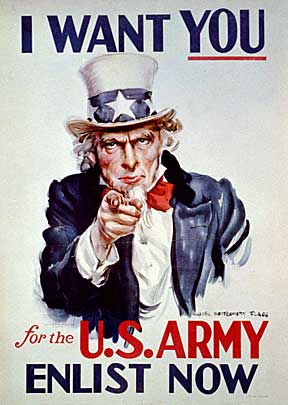 In Schenck v. U.S., the Supreme Court ruled that freedom of speech can be limited under circumstances that create a “clear and present danger” to public safety. Why do you think Charles anti-war flyers create a clear and present danger to the war efforts?Unmarried-no dependents under the age of 16 Not Employed in a essential industry that is crucial to the war effortsAre both parent deceased and do you provide the sole income for your siblingsAre you a federal employee or clergy,Are you medically disabled Do you practice and morally unfit behaviors. Sole household income?ScenarioCorrect ChoicesNotes1234ScenarioCorrect ChoicesNotes76